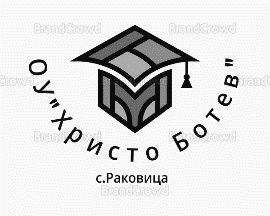 УТВЪРЖДАВАМ:ДИРЕКТОР: А.ВАСИЛЕВАЕтичен кодекс на училищната общностЕтичният кодекс е създаден на основание чл.175, ал.1, 2 и 3 от Закона за предучилищното и училищното образование, приет от Педагогическия съвет на проведено заседание с   протокол № 6 / 14.09.2022 г. СЪДЪРЖАНИЕ:ВЪВЕДЕНИЕ НОРМАТИВНА ОСНОВАГЛАВА ПЪРВА - ОСНОВНИ ПОЛОЖЕНИЯГЛАВА ВТОРА - ПРАВА И ОТГОВОРНОСТИ НА УЧАСТНИЦИТЕ В      УЧИЛИЩНАТА ОБЩНОСТРаздел I – УченициРаздел II - Морални отговорности на педагогически специалисти и   служители в училището към ученици и родителиРаздел III- Морални отговорности на педагогически специалисти и служители в училището към семействотоРаздел IV - Морални отговорности на педагогически специалисти и        служители в училището към колегитеРаздел V - РодителиРаздел VI – Обществен съветГЛАВА ТРЕТА- ПРАВИЛА ЗА ПРИЛАГАНЕ НА ЕТИЧНИЯ КОДЕКС НА УЧИЛИЩНАТА ОБЩНОСТРаздел I. Наблюдаване, установяване и докладване на нарушения на етичния кодексРаздел II. Комисия по етикаРаздел III. Процедура пред комисията по етика ГЛАВА ЧЕТВЪРТА- КОНФЛИКТ НА ИНТЕРЕСИ ЗАКЛЮЧИТЕЛНИ РАЗПОРЕДБИВЪВЕДЕНИЕУчилището е място, където се изгражда сплотена училищна общност на ученици, учители и родители. Тази общност постига много повече на принципа на общото действие, като подпомага и допълва личните усилия на всеки. Всички членове се отнасят с уважение помежду си и си помагат за постигането на една обща цел – по-добро образование.Етичният кодекс на ОУ „Христо Ботев“ е разработен от директора на училището, комисия от педагогически специалисти и представители на Обществения съвет към училището.Етичният кодекс представя стандартите за етично поведение на работещите с деца в образователно-възпитателния процес и има за цел:-Да утвърди основните ценности, норми и принципи на поведение, които работещите с деца трябва да знаят и спазват в своята практика.-Да укрепи авторитета на учителите и общественото доверие към училището, като институция.-Да утвърди волята и стремежа на работещите с деца за етичност в образователно-възпитателния процес.-Да насочва поведението и подпомага работещите с деца в решаването на етични дилеми, които срещат в своята практика.-Да очертае моралните отговорности на работещите с деца: към детето, към семейството, помежду им и към обществото.НОРМАТИВНА ОСНОВАКонвенцията на ООН за правата на детето; Европейската харта за правата на човека; Конституция на РБ; Закон за защита правата на детето; Закон за предучилищното и училищно образование; Стандарт за приобщаващо образование.ГЛАВА ПЪРВА - ОСНОВНИ ПОЛОЖЕНИЯЧл.1 (1) Етичният кодекс е подчинен на общите принципи в системата на предучилищното и училищното образование:Единна държавна образователна политика за осигуряване правото на предучилищно и училищно образование;Ориентираност към интереса и към мотивацията на детето и на ученика, към възрастовите и социалните промени в живота му, както и към способността му да прилага усвоените компетентности на практика;Равен достъп до качествено образование и приобщаване на всяко дете и на всеки ученик;Равнопоставеност и недопускане на дискриминация при провеждане на предучилищното и училищното образование;Хуманизъм и толерантност.Етичният кодекс на училищната общност е приет от представители на педагогическия съвет, обществения съвет и на ученическото самоуправление по ред, определен в правилника за дейността на училището.Етичният кодекс е поставен на видно място в училищната сграда – на информационното табло в коридора.Етичният кодекс се публикува на интернет страницата на училището.Чл.2. Този кодекс определя правилата за поведение на служителите в училището и има за цел да повиши общественото доверие в техния професионализъм и морал, както и да издигне престижа на учителската професия и образователната институция.Чл. 3. (1) Етичният кодекс в ОУ „Христо Ботев“ има за цел:Да повиши общественото доверие в морала и професионализма на работещите в училището и да издигне неговия престиж;Да предотврати възникването на конфликти в човешките взаимоотношения и да осигури хармонична атмосфера в училищната среда сред цялата училищна общност;(2)Да развие:-Интелектуално, емоционално, социално, духовно-нравствено и физическо развитие и подкрепа на всеки ученик в съответствие с възрастта, потребностите, способностите и интересите му;-Придобитите компетентности, необходими за успешна личностна и професионална реализация и активен граждански живот в съвременните общности;-Ранно откриване на заложбите и способностите на всяко дете и ученик и насърчаване на развитието и реализацията им;Формирането на устойчиви нагласи и мотивация за учене през целия живот;-Придобиването на компетентности за разбиране и прилагане на принципите на демокрацията и правовата държава, на човешките права и свободи, на активното и отговорното гражданско участие;-Формиране на толерантност и уважение към етническата, националната, културната, езиковата и религиозната идентичност на всеки гражданин;-Формиране на толерантност и уважение към правата на децата, учениците и хората с увреждания;ГЛАВА ВТОРА - ПРАВА И ОТГОВОРНОСТИ НА УЧАСТНИЦИТЕ В УЧИЛИЩНАТА ОБЩНОСТРаздел I. УченициЧл. 4. Училищната общност в ОУ „Христо Ботев“ – с. Раковица споделя и работи за спазване на убеждението, че:Детството е изключително важен период от живота на човека.Семейството е най-естествената среда за развитието на детето.Всяко дете притежава неповторима уникалност и стойност.На всяко дете е гарантирано правото на:свобода на изразяване на мнение;свобода на мисълта, съвестта и религията;формиране на собствени възгледи в право да ги изразява свободно;Всяко дете има право на закрила срещу нарушаващите неговото достойнство методи на възпитание, физическо, психическо или друго насилие или форми на въздействие.Всяко дете има право на закрила за нормалното му физическо, умствено, нравствено и социално развитие.Всяко дете и всяко семейство заслужават да бъдат подпомогнати да развият пълния си потенциал.Във всички случаи	следва да се защитават по най-добър начин интересите на детето.За всяко дете, попаднало в риск, възниква спешна необходимост от специална закрила за извеждането му от рисковата ситуация.Децата с изявени дарби се ползват от мерките за специална закрила.Чл.5. От учениците в ОУ „Христо Ботев“ – с. Раковица се очаква да спазват следните норми на етично поведение:Да проявяват самоуважение и уважение към другите и да поемат отговорност за собственото си поведение.Да познават и спазват приетите правила и реда в училище.Да не пречат на останалите при упражняване на техните права и задължения.Да не използват груб език, обидни думи и злепоставяне на съученици, учители и родители.Да не допускат насилие и тормоз в общуването си с околните.Да се стремят към разбиране, толерантност и подкрепа спрямо различните хора, включително спрямо учениците със специални образователни потребности.Да приемат за първостепенно свое задължение в училище обучението, а не забавлението.Да не провокират конфликти с останалите и да се стремят да ги предотвратяват, съобразно възможностите си и разписаните правила в училище.Да се стремят към постижения, без да се отнасят пренебрежително или подигравателно към постиженията на другите.Да проявява внимателно грижливо отношение към по-малките ученици.Да търсят решение на проблемите като се обръщат за съдействие към родителите си, класния ръководител и училищното ръководство.Да идват на училище в приличен и чист външен вид и да не демонстрират материалните възможности на родителите си пред останалите.Да пазят училищното имущество, което е публична собственост така, както пазят личните си вещи.Да се грижат за чистотата в училище и извън него и да опазват околната среда.Да определят и приемат заедно Харта на етичните правила, която да стои на видно място във всяка класна стая.Чл.6. Учениците не нарушават гражданските права на други хора, включително съученици, учители, служители и родители като ги снимат, записват и разпространяват записите чрез различни медии без тяхното знание и съгласие.Чл.7.Учениците като част от училищната общност приемат да спазват следните правила за безопасно поведение в Интернет и етично използване на социалните мрежи:Да не снимат и публикуват клипове, в които има обидно съдържание за учители, ученици, служители и родители.Да не качват снимки или колажи, които уронват достойнството на други хора-деца или възрастни.Да не публикуват информация за други хора-деца или възрастни, която не отговаря на истината или има подвеждащ характер.Да не използват груби и обидни думи и особено заплахи към с други хора – деца или възрастни.Да не влизат в непознати и съмнителни сайтове, които нямат връзка с учебния процес без знанието и разрешението на родителите или учителите.Да не отговарят на запитвания на непознати лица по Интернет, да създават контакти с тях, да се срещат с тях и непременно да уведомяват родителите си или учители за всеки подобен случай.Да не качват и споделят каквато и да е лична информация, на който и да е сайт без позволение на родител./Личната информация включва име, адрес, телефонен номер, години, училището, в което учим и др./Да не поставят снимки в Интернет със свободен достъп на видимост без предварително одобрение от родител.Да не отварят e-mail от непознат адрес и никога да не отговарят на такива писма.Да не правят нищо, за което ги е помолил някой с когото са се запознали онлайн, без да го обсъдят с родителите си или с учители.Чл.8.За нарушаване на нормите записани в чл.7, чл.8 и чл.9 учениците носят отговорност съгласно разпоредбите на Правилника за дейността на училищетоЧл.9.За нарушение на правата им, спрямо нормите записани в настоящия етичен кодекс, учениците подават устни сигнали до класния ръководител и училищното ръководство, когато тези нарушения са извършени от ученици. Уведомените лица провеждат проучване по случая и при установяване на действително нарушение провеждат разговори със страните като предприемат мерки за отстраняване на нарушението и/или налагане на санкции съгласно Правилника на училището.Чл.10.За нарушение на правата им, спрямо нормите записани в настоящия Етичен кодекс, учениците чрез своите родители могат да подадат писмен сигнал до Етичната комисия на ОУ „Христо Ботев“-с. Раковица, когато тези нарушения са извършени от възрастен – учител, служител или друг родител. Етичната комисия, съгласно регламента си за работа взема отношение по случая, както е посочено в този кодекс.Раздел II - Морални отговорности на педагогически специалисти и служители в училището към ученици и родителиЧл.11. Педагогическият специалист на ОУ „Христо Ботев“ изпълнява задълженията си безпристрастно и непредубедено, като спазва принципа за равнопоставеност. В дейността си той се придържа строго към нормите, установени в настоящия Етичния кодекс.Чл.12.Педагогическият специалист на ОУ „Христо Ботев“ е длъжен да опазва личната информация и данните на учениците и родителите.Чл.13.Педагогическият специалист на ОУ „Христо Ботев“ е длъжен да:-основава професионалната си дейност на съвременните знания за детското развитие и индивидуалните особености на всеки ученик;-осъзнава, че всеки ученик представлява неповторима личност;-съдейства за създаване на безопасна и здравословна среда, осигуряваща социалното, емоционалното и физическото развитие на учениците;-гарантира правото на ученика на свободно изразяване на мнение по всички занимаващи го въпроси;-осигурява на учениците с увреждания равни възможности за достъп до адекватни грижи и образование;-избягва напълно практики, които дискриминират по някакъв начин учениците на основата на раса, етнически произход, религия, пол, националност, език, способности, или на базата на статуса, поведението или убежденията на родителите;-познава и спазва законите и процедурите, защитаващи детето от насилие - физическо, сексуално или вербално; тормоз; емоционално малтретиране или занемаряване;-уведомява ръководството на ОУ „Христо Ботев“ и органите за закрила на детето при съмнение за малтретиране на ученик и да следи дали са предприети необходимите мерки;-когато друго лице изкаже подозрения за малтретиране на дете, да му окаже пълно съдействие за предприемане на подходящи действия за закрила на детето;-когато му станат известни действия или ситуации, които заплашват здравето и сигурността на ученик, има моралната и законова отговорност да информира органите по закрила на детето.Раздел IIІ - Морални отговорности на педагогически специалисти и служители в училището към семействотоЧл.14.Педагогическият специалист е длъжен да :-подпомага семейството при отглеждането и възпитанието на децата;-зачита достойнството на всяко семейство и неговата култура, обичаи, език и убеждения;-уважава ценностите на семейството при отглеждането и възпитанието на децата и на правото му да взема решения за своите деца;-зачита правото на семейството да бъде информирано и приобщено към процеса на работа с детето;-информира родителите за изследователските проекти, включващи техните деца. Не позволява и не допуска участие в изследвания, които по някакъв начин могат да застрашат здравето, образованието, развитието или благополучието на детето;-избягва отношения с членове на семейството, които го облагодетелстват лично;-осигурява поверителност на информацията, засягаща правото на семейството на личен живот, с изключение на случаите на малтретиране, лоша грижа или риск за благополучието на детето;-споделя наблюденията си за детето с цел всички засегнати страни да могат да вземат информирано решение, като стриктно се въздържа от пристрастие, в случаите на конфликт между членовете на семейството.Раздел IV - Морални отговорности на педагогически специалисти и служители в училището към колегитеЧл.15. Педагогическият специалист е длъжен да:-изгражда и поддържа на отношения на уважение, доверие, сътрудничество и колегиалност и дава пример за това с поведението си;-обменя информация и ресурси, които се отнасят към благополучието и закрилата на правата на детето;-работи за утвърждаване на собствения и на колегите си авторитет, както и авторитета на ОУ „Христо Ботев“-уважава мнението на колегите си от ОУ „Христо Ботев“ и се съобразява с правото им на личен живот;-търси	съдействието	на	непосредствения	си	ръководител	при противоречия между колеги, които не могат да бъдат разрешени от самите тях.Раздел V. РодителиЧл.16. (1) Родителите имат следните права, свързани с етиката в отношенията с работещите в училище:-периодично и своевременно да получават информация за успеха и развитието на децата им в образователния процес, за спазването на правилата в училището и за приобщаването им към общността;-да се срещат с ръководството на училището, с класния ръководител, с учителите, с другите педагогически специалисти в определеното приемно време или в друго удобно за двете страни време;-да присъстват и при желание от тяхна страна да бъдат изслушвани, когато се решават въпроси, които засягат права и интереси на детето или ученика;-най-малко веднъж годишно да получават информация, подкрепа и консултиране в училището по въпроси, свързани с образованието, с кариерното ориентиране и с личностното развитие на децата им;-да избират и да бъдат избирани в обществения съвет на училището;-да изразяват мнение и да правят предложения за развитие на училището и центъра за подкрепа за личностно развитие.Чл.17. (1) Родителите имат следните задължения, свързани с етичните правила в училището:-да осигуряват редовното присъствие на ученика в училище, като уведомяват своевременно училището в случаите на отсъствие на ученика;-редовно да се осведомяват за своите деца относно приобщаването им в училищната среда, успеха и развитието им в образованието и спазването на училищните правила;-да спазват правилника за дейността на училището и да съдействат за спазването му от страна на детето и ученика;-да участват в процеса на изграждане на навици за самоподготовка като част от изграждането на умения за учене през целия живот;-да участват в родителските срещи;-да се явяват в училището след покана от учител, директор или друг педагогически специалист в подходящо за двете страни време.Чл.18. Родителите нямат право да решават каквито и да е проблеми с чуждо дете в отсъствие на негов родител. Саморазправата е абсолютно недопустима!Чл. 19. Родителите носят отговорност за поведението на децата си и ги учат сами да поемат отговорност за последствията от поведението им.Чл.20. Родителите зачитат професионалната компетентност на учителите, техните права и лично достойнство.Чл.21. Родителите не злепоставят учителите и не изказват критика към тях в присъствие на децата си.Чл.22.Родителите не предявяват претенции към учителите относно учебната програма и други регламенти в училище, които имат общозадължителен характер за цялата образователна система.Чл.23.Родителите имат отговорност към поведението на децата си в Интернет пространството. Те трябва да насочат децата си как резултатно да търсят информация в Мрежата, как да я оценяват критически, как да развиват навици за общуване във виртуалното пространство и да наложат правила за пребиваването в него.Раздел VI - Обществен съвет Чл.24. На основание чл. 265 от ЗПУО/1/.С	цел	създаване	на	условия	за	активни	и	демократично функциониращи общности към всяко училище се създава обществен съвет./2/.Общественият съвет е орган за подпомагане на развитието на училището и за граждански контрол на управлението им./3/.Общественият съвет в училището:-одобрява стратегията за развитие на училището и приема ежегодния отчет на директора за изпълнението й;-участва в работата на педагогическия съвет при обсъждането на програмите по чл. 263, ал. 1, т. 8 и 9 от ЗПУО и при обсъждане на избора на ученически униформи;-предлага политики и мерки за подобряване качеството на образователния процес въз основа на резултатите от самооценката наинституцията, външното оценяване - за училищата, и инспектирането на училището;-участва в създаването и приемането на етичен кодекс на училищната общност./4/.При неодобрение от обществения съвет на актовете, те се връщат с мотиви за повторно разглеждане от педагогическия съвет. При повторното им разглеждане педагогическият съвет се произнася по мотивите и взема окончателно решение.ГЛАВА ТРЕТА - ПРАВИЛА ЗА ПРИЛАГАНЕТО НА ЕТИЧНИЯ КОДЕКС НА УЧИЛИЩНАТА ОБЩНОСТРаздел I. Наблюдаване, установяване и докладване на нарушенияна етичния кодексЧл.25. В ОУ „Христо Ботев“, с. Раковица се определя механизъм за наблюдение, установяване на нарушения, докладването и предприемането на мерки по действието на Етичния кодекс на общността с цел да се гарантира спазването на неговите норми. Основните принципи за работа на този механизъм са законност, обективност безпристрастност и демократичност.Чл.26. Нарушения на нормите на Етичния кодекс се установяват по писмени сигнали от всички членове на училищната общност и всички граждани при взаимоотношенията им в ОУ „Христо Ботев“, с. Раковица.Устни сигнали могат да подават само учениците като ги представят на съответните отговорни лица – класен ръководител, педагогически съветник, заместник директор, които са длъжни да уведомят директора за постъпилия сигнал.Писмените сигнали се внасят в деловодството на училището и се регистрират в регистър жалби, сигнали, молби и предложения.Сигнали за извършени от директора нарушения се установяват само в писмен вид, внесени в РУО – гр. Видин.Чл.27.Всеки подаден сигнал за нарушение на нормите на Етичния кодекс от учител или служител в ОУ „Христо Ботев“, с. Раковица се проверява лично от директора не по късно от края на следващия работен ден.1.В случай, че директорът отсъства проверката се извършва след неговото завръщане..Лицето, заместващо директора е длъжно да го информира за всички подадени сигнали по време на неговото отсъствие.Чл.28.Установяването на нарушението, за което е подаден сигнал, задължително включва разговор с лицето, срещу когото е подаден. Когато нарушението е от учител или служител на разговора присъства и председателят на Комисията по етика или друг неин член. При необходимост могат да бъдат проведени и други действия, свързани с обективното изясняване на случая, който е сигнализиран.Ако в хода на разговора се установи необходимост, се съставя писмен протокол за подадения сигнал и установеното нарушение, който се подписва от лицето подало сигнала, служителя срещу когото е сигнала и поне още едно лице което е присъствало на разговора.При констатирани с протокол нарушения на нормите на Етичния кодекс от учител или служител, директорът може да го насочи към Комисията по етика, която дава становище по случая съобразно своите правомощия.Чл.29.При констатирани нарушения на нормите на Етичния кодекс от учители и служители в ОУ „Христо Ботев“, с. Раковица, гражданите представят случая на директора на училището в писмен вид.Чл.30.При констатирани нарушения на нормите на Етичния кодекс от директора на училището, гражданите представят случая в писмен вид в РУО – гр. ВидинЧл.31.Всички сигнали за нарушения на нормите на Етичния кодекс от учители и служители се проверяват по реда на Кодекса на труда – от работодателя по силата на трудовите правоотношения.Чл.32.Всички сигнали за нарушения на нормите на Етичния кодекс от директора на училището се проверяват по ред, определен от РУО – Видин.Чл.33. При безспорно установени нарушения на нормите на Етичния кодекс от учители и служители на ОУ „Христо Ботев“, с. Раковица директорът взема решение дали да се търси дисциплинарна отговорност по реда на Кодекса на труда, по трудови правоотношения.Директорът на училището издава мотивирана заповед за налагане на дисциплинарно наказание на учителите, заместник директорите и служителите.Всички наложени дисциплинарни наказания за нарушения на нормите на Етичния кодекс могат да бъдат обжалвани от заинтересованите лица по съответния административен и/или съдебен ред.Раздел II Комисия по етикаЧл.34.Директорът на ОУ „Христо Ботев“, с. Раковица осъществява наблюдение за спазването на Етичния кодекс и разрешаване на възникнали с приложението му казуси, като създава Комисия по етика.Чл.35.Комисията по етика се избира най-късно в срок до 30 дни след приемане на Етичния кодекс.В състава на Комисията по етика се включват представители на педагогическия и непедагогически персонал.Комисия по етика се състои от 3 членаЧленовете се избират от общото събрание на учебното заведение за срок от една година.Комисията по етика съставя процедура за дейността си, като част от  Етичния кодекс на училището, която задължително урежда:Реда за събиране на информация и приемане на сигнали;Срокове за разглеждане и отговор на сигналитеФормата на произнасяне на казусите – становища, тълкувания и пр.Комисията по етика е длъжна веднъж годишно да отчита дейността си пред Общото събрание.Чл.36.Всеки заинтересован член на училищната общност може да внесе сигнал в Комисията по етика. За целта се създава регистър на жалбите в деловодството на учебното заведение. Постъпилите жалби се предоставят на комисията по етика в 1 дневен срок.Раздел III. Процедура пред комисията по етика Чл.37.Депозиране на сигнал за нарушение на Етичния кодекс:Когато в комисията по етика се получи сигнал за нарушаване на Етичния кодекс, Комисията следва да се увери, че има достатъчно информация, която да даде възможност да бъде разгледано оплакването.Сигналът следва да съдържа:Данни за лицето, което подава оплакването – трите имена, позицията която заема, телефон за връзка;Данни за служителя, който в случая е нарушил Кодекса – имена и позиция, която заема.Кратко изложение на действието /бездействието/, по възможност н доказателство в подкрепа на това.На първото си заседание след получаване на сигнала Комисията по етика разглежда същия и излиза с решение, дали да започне разследване и дали оплакването отговаря на изискванията, предвидени в настоящия Кодекс.Ако комисията установи, че оплакването не отговаря на формалните изисквания на Етичния кодекс тя изпраща писмо на лицето, да отстрани нередностите, като определя срок. Ако не бъдат отстранени недостатъците на оплакването, Комисията го оставя без разглеждане.Ако Комисията установи, че оплакването отговаря на предвидените в Етичния кодекс изисквания, следва да извърши разследване и да даде становище по него.Чл.38.Действия на Комисията по етика при разследване на подаден сигнал: 1.Комисията връчва писмо на лицето, посочено в жалбата, катонарушител на Кодекса, в което го запознава с постъпилото оплакване и го поканва в срок от 7 дни от връчване на писмото да представи отговор, заедно с доказателствата, на които се позовава.В случай, че лицето признае, че е действало в нарушение на Етичния кодекс, се изготвя предложение за мерките, които ще бъдат взети за проправяне на ситуацията.В случай, че лицето отхвърли обвиненията, се насрочва заседание на Комисията по етика, за изслушване на двете страни и вземане на окончателно решение по казуса.Когато комисията установи, че има нарушения на Етичния кодекс породени от недоразумения, временен афект или друга форма на непредумишлени действия тя предоставя възможност на страните да изяснят ситуацията и отношенията помежду си и да постигнат удовлетворително за тях приключване на случая. За развитието и приключването на случая Комисията, в свое становище, уведомява писмено директора.Когато Комисията констатира извършено грубо нарушение на Етичния кодекс и/или отказ на страните да постигнат удовлетворително за тях приключване на случая, тя излиза със становище пред директора за предприемане на следващи мерки по него. В становището се посочват установените нарушения на Етичния кодекс, проведената от Комисията работа по случая и резултатите от нея.Чл.39.Директорът след получаване на становището на Комисията по етика се запознава със случая, като взема предвид всички факти и обстоятелства и може да реши:Да поиска от служителя да отстрани нарушениетоДа поиска гаранции от служителя, по отношение на бъдещо поведение;Да поиска служителя да понесе дисциплинарна отговорност съгласно Кодекса на труда.-Чл.40.В своята работа Комисията по етика спазва следния регламент;1.Подаването на сигнал към Етичната комисия става в деловодството на училището, което го представя на председателя на Комисията в 1 дневен срок. 2.Желателно е всеки сигнал да бъде придружен с доказателства. Аколипсват такива, Комисията може да ги изиска като условия за разглеждане на случая.Комисията по етика не разглежда анонимни сигнали.След получаване на сигнала, председателят на Комисията свиква заседание за неговото разглеждане в 7 дневен срок.На първото си заседание за разглеждане на сигнала Комисията излиза с решение дали оплакването отговаря на изискванията и дали ще започне разследване по него.Ако Комисията установи, че оплакването не отговаря на предвидените норми в Етичния кодекс, в 3 дневен срок от провеждане на заседанието тя връчва писмо на лицето, подало сигнала да отстрани нередностите. Срокът за отстраняването им е 7 дни.Ако не бъдат отстранени нередностите на оплакването, Комисията го оставя без разглеждане.Ако Комисията установи, че оплакването отговаря на предвидените норми в Етичния кодекс, тя започва разследване като в 3 дневен срок след първото заседание по случая връчва писмо на лицето, посочено в жалбата, като нарушител на Етичния кодекс.В писмото комисията запознава лицето с постъпилото оплакване като прилага копие от него и го поканва в срок 7 дни от връчване на писмото да представи писмен отговор, заедно с доказателствата, на които се позовава.Комисията по етика излиза със своя становище по всеки получен сигнал в14 дневен срок, след датата на последното проведено заседание по случая.Когато директорът на училището насочва получен към него сигнал за разглеждане от Комисията по етика той връчва копие от него с придружаващо писмо на председателя на Комисията.За всяко свое заседание Комисията води протокол. Заседанията са редовни и се провеждат ако присъстват всички членове на Комисията.На свое първо заседание Комисията избира секретар, на ротационен принцип, който да води протоколите от заседанията.Цялата документация на Комисията се съхраняват от нейния председател.Комисията поддържа протоколна книга, входяща книга за регистрация на сигналите, изходяща книга за регистрация на кореспонденцията и класьор на издадените становища.ГЛАВА ЧЕТВЪРТА - КОНФЛИКТ НА ИНТЕРЕСИЧл.41.Конфликт на интереси възниква, когато учителят или служителят има личен интерес, който му влияе до толкова, че пречи на безпристрастното и обективно вземане на решения или изпълнение на служебни задължения.Чл.42.(1) При възлагането на служебна задача, чието изпълнение може да доведе до конфликт между служебните му задължения и неговите частни интереси, служителят следва своевременно да уведоми своя ръководител./2/.Служител, на когото станат известни факти и обстоятелства за възникнал конфликт на интереси в училището, в което е назначен, предприема необходимите мерки за изясняване на въпроса. Когато служителят се съмнява дали дадена дейност е съвместима със служебните му задължения, той трябва да обсъди това със своя ръководител.Чл.43.Служителят не може да използва служебното си положение за осъществяване на свои лични или на семейството си интереси.Чл.44.Служителят трябва да избягва всякакви ситуации, които могат да доведат до конфликт на интереси. При появяването на такъв конфликт той е длъжен да информира веднага ръководителя си.Чл.45.Служителят не трябва допуска възможност друг колега да го постави в реален или предполагаем конфликт на интереси.ЗАКЛЮЧИТЕЛНИ РАЗПОРЕДБИ&1. Контролът за спазване на нормите на настоящия Етичен кодекс се осъществява от Комисията по етика.&2. При неспазване нормите на поведение в този кодекс служителите носят дисциплинарна отговорност съгласно Кодекса на труда и Правилника за устройството и дейността на училището.&3. При първоначално встъпване в длъжност непосредственият ръководител е длъжен да запознае работещия с разпоредбите на този кодекс.&4.Настоящият Етичен кодекс на училищната общност е задължителен за всички нейни членове – ученици, учители, служители и родители&5.Всички ученици, учители, служители и родители в училището се запознават с настоящия Етичен кодекс лично, срещу подпис в рамките на годишния инструктаж в началото на всяка учебна година.&6.Отклоненията на нормите на настоящия кодекс водят до санкциите предвидени в Закона за предучилищно и училищно възпитание, Кодекса на труда и Правилника за дейността на ОУ „Христо Ботев“&7.Настоящият Етичен кодекс е отворен документ, подлежащ на непрекъснато развитие и обогатяване, в съответствие промените в нормативната база и очакванията на обществото.Запознати:Албена ВасилеваДиана ГерговаМариела МитроваЕвелина БазоваИрена ЙотоваБиляна БорисоваСветослав СтайковНиколай НиколовГалина Миланова.Иван АндреевИвета ИванаГалина ЦветковаМихайл ВанчевПламен Спасов